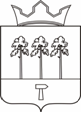 Ножовское сельское поселениеАдминистрация поселенияПОСТАНОВЛЕНИЕ16.01.2018 г.                                 с.Ножовка                               № 11аО разработке Плана привлечения сил и средств для тушения пожаров о проведенияаварийно-спасательныхработ на территорииНожовского сельское поселенияВ соответствии с Федеральным законом от 21.12.1994г. № 69-ФЗ « О пожарной безопасности» от 06.10.2003г. № 131-ФЗ «Об общих принципах организации местного самоуправления в Российской Федерации», в целях совершенствования организации тушения пожаров в границах территории Ножовского сельского поселения, администрация Ножовского сельского поселения П О С Т А Н О В Л Я ЕТ :1. Установить следующий порядок привлечения сил и средств пожарной охраны и населения на тушение пожаров на территории Ножовского сельского поселения:1.1. Выезд подразделений пожарной охраны на тушение пожаров и их ликвидацию осуществляется в соответствии с планом привлечения сил и средств по тушению пожаров на территории Ножовского сельского поселения.1.2. Мероприятия по организации тушения пожаров в поселении направить на своевременное прибытие пожарной охраны и иных служб к месту пожара с введением в действие достаточного количества огнетушащих средств.2. Утвердить формы основных документов по организации пожаротушения на территории муниципального образования Ножовское сельское поселение:Форма № 1 «Положение о порядке привлечения сил и средств для тушения пожаров и проведения аварийно-спасательных работ на территории Ножовского сельского поселения. (Приложение № 1)« План привлечения сил и средств для тушения пожаров и проведения аварийно-спасательных работ на территории муниципального образования Ножовское сельское поселение. ( Приложение № 2)3. Контроль за исполнением настоящего постановления оставляю за собой.Глава Ножовского сельское поселение                            Г.В. ПахольченкоПриложение № 1к Постановлению главы администрацииНожовское сельское поселениеот 16.01.2018г. № 11а1. Общие положения1.1. Настоящее положение регулирует порядок привлечения сил и средств подразделений пожарной охраны и организаций для тушения пожаров и проведения аварийно-спасательных работ на территории муниципального образования Ножовское сельское поселение в соответствии с федеральными законами от 21.12.1994 № 69-Ф3 «О пожарной безопасности», от 06.10.2003 1Ч 131 -ФЗ «Об общих принципах организации местного самоуправления в Российской Федерации».1.2. Для тушения пожаров и проведения аварийно-спасательных работ на территории муниципального образования Ножовское сельское поселение привлекаются следующие силы:— подразделения федеральной противопожарной службы ГУ МЧС России по Частинскому муниципальному району;— противопожарные формирования организаций;— население Ножовского сельского поселения.Для тушения пожаров и проведения аварийно-спасательных работ на территории муниципального образования Ножовское сельское поселение привлекаются следующие средства:— пожарная и специальная техника;— средства связи;— огнетушащие вещества, находящиеся на вооружении в подразделениях пожарной охраны;— первичные средства пожаротушения, а также приспособления для целей пожаротушения, вспомогательная и водоподающая техника организаций, предоставляемая на безвозмездной основе.1.3. На тушение пожаров привлекаются силы и средства Управления внутренних дел по Частинскому муниципальному району в соответствии с задачами, возложенными на них законами и иными правовыми актами Российской Федерации и Пермского края.1.4. Для тушения пожаров используются все источники водоснабжения (водообеспечения) организаций, независимо от форм собственности и назначения, на безвозмездной основе.1.5. Руководители организаций обязаны:— содержать в исправном состоянии системы и средства противопожарной защиты, включая первичные системы тушения пожаров, не допускать их использования не по назначению;— оказывать содействие пожарной охране при тушении пожара;-предоставлять при тушении пожаров на территории организаций необходимые силы и средства;-обеспечить доступ должностным лицам пожарной охраны при осуществлении ими служебных обязанностей по тушению пожаров на территории, в здания, сооружения и иные объекты организаций;— сообщать в пожарную охрану о состоянии дорог и изменении подъездов к объекту.2. Порядок привлечения сил и средств на тушение пожаров2.1 .Привлечение сил и средств пожарной охраны и противопожарных формирований организаций на тушение пожаров и проведение аварийно-спасательных работ при их тушении осуществляется на условиях и в порядке, установленном законодательством Российской Федерации и настоящим Положением.2.2. Порядок привлечения сил и средств в границах Ножовского сельского поселения утверждается главой администрации Ножовского сельского поселения, на объектах — руководителем объекта.2.3. Выезд подразделений пожарной охраны и противопожарных формирований организаций на тушение пожаров и проведение аварийно-спасательных работ осуществляется в порядке, установленном расписанием выездов и Плана привлечения сил и средств. Выезд осуществляется на безвозмездной основе.2.4. Взаимодействие подразделений пожарной охраны с аварийными и специальными службами организаций при тушении пожаров осуществляется на основе совместных Соглашений.2.5. Координацию деятельности всех видов пожарной охраны и аварийно-спасательных формирований, участвующих в тушении пожаров и проведении аварийно-спасательных работ на территории муниципального образования Ножовское сельское поселение осуществляет в установленном порядке руководитель противопожарной службы.2.6. Непосредственное руководство тушением пожара осуществляется прибывшим на пожар старшим оперативным должностным лицом пожарной охраны, которое управляет на принципах единоначалия личным составом и техникой пожарной охраны и организацией участвующих в тушении пожара, а также дополнительно привлеченными к тушению пожара силами.27. Руководитель тушения пожара отвечает за выполнение задачи, за безопасность личного состава пожарной охраны, участвующего в тушении пожара и привлеченных к тушению пожара дополнительных сил.Никто не вправе вмешиваться в действия руководителя тушения пожара или отменять его распоряжения при тушении пожара.Указания руководителя тушения пожара обязательный для исполнения всеми должностными лицами и гражданами на территории, на которой осуществляются действия по тушению пожара.При необходимости руководитель тушения может принимать решения, в том числе ограничивающие права должностных лиц и граждан на указанной территории.2.8. Руководитель тушения пожара устанавливает границы территории, на которой осуществляются действия по тушению пожара, порядок и особенности боевой работы личного состава, определяет необходимое количество привлекаемой пожарной и другой техники.2.9. В случае недостаточного количества или выхода из строя пожарной или специальной техники руководитель пожарной части совместно с главой администрации поселения, начальником штаба ГО ЧС по Частинскому муниципальному району принимают меры по привлечению дополнительных сил и средств других противопожарных подразделений и организаций.2.10. Выезд следственной оперативной группы полиции к месту пожара осуществляется в соответствии с приказами и инструкциями о взаимодействии в установленном порядке.Приложение № 2к Постановлению администрации Ножовского  сельского поселенияот 11.01.2018 г. № 11аПЛАН ПРИВЛЕЧЕНИЯ СИЛ И СРЕДСТВ ДЛЯ ТУШЕНИЯ ПОЖАРОВИ ПРОВЕДЕНИЯ АВАРИЙНО-СПАСАТЕЛЬНЫХ РАБОТ НА ТЕРРИТОРИИНОЖОВСКОГО СЕЛЬСКОГО ПОСЕЛЕНИЯ№ п/пНаименование населенных пунктовСилы, привлекаемые к тушению пожараСпособ вызова( телефон и др.)Расстояние до населенного пункта,км.Техника, привлекаемая для тушения пожараНаименованиеорганизации, выделяющей техникуДополнительнопривлекаемые силы в пожароопасныйпериод (человек)1.С.НожовкаАСЧ-2 с. Ножовка-, ПЧ№83- ПСЧ-1222-31-012-34-132-12-01с моб.-1120,5-45-25МТЗ-80Т-154УАЗБеларус 12,21+плугМУП ЖКХ «Рассвет», ООО «Нива»2С. Верх-РождествоАСЧ-2 с. Ножовка-, ПЧ№83- ПСЧ-1222-31-012-34-132-12-01с моб.-1120,5-45-25МТЗ-80Т-154УАЗБеларус 12,21+плугМУП ЖКХ «Рассвет», ООО «Нива»3Д. ПоздышкиАСЧ-2 с. Ножовка-, ПЧ№83- ПСЧ-1222-31-012-34-132-12-01с моб.-1123-45-25МТЗ-80Т-154УАЗБеларус 12,21+плугМУП ЖКХ «Рассвет», ООО «Нива»4Д. БерезникиАСЧ-2 с. Ножовка-, ПЧ№83- ПСЧ-1222-31-012-34-132-12-01с моб.-1120,5-45-25МТЗ-80Т-154УАЗБеларус 12,21+плугМУП ЖКХ «Рассвет», ООО «Нива»5Д. СухановоАСЧ-2 с. Ножовка-, ПЧ№83- ПСЧ-1222-31-012-34-132-12-01с моб.-11225-30-0,5МТЗ-80Т-154УАЗБеларус 12,21+плугМУП ЖКХ «Рассвет», ООО «Нива»